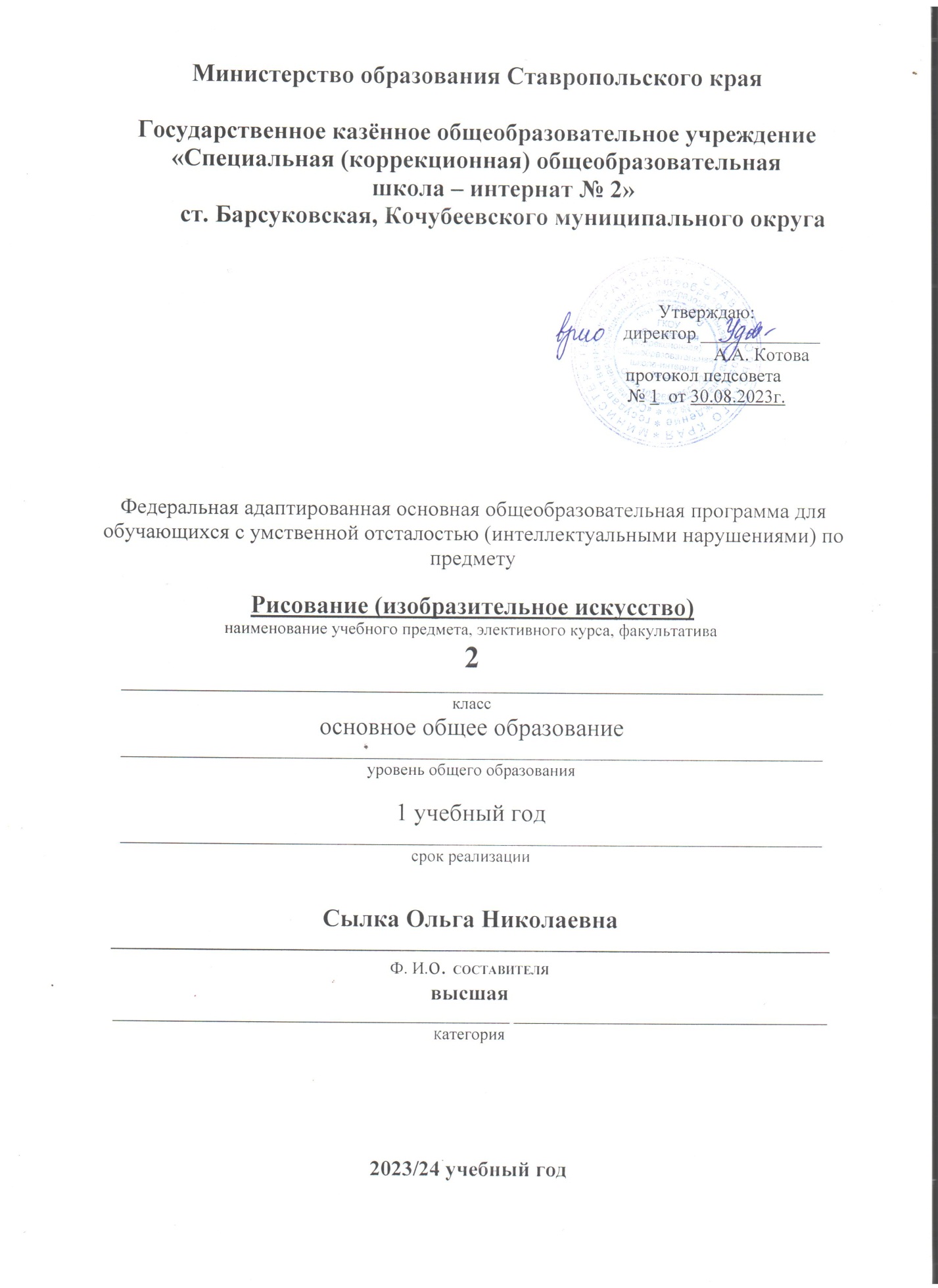 	РАБОЧАЯ ПРОГРАММА по предмету «Рисование (изобразительное искусство)» 2 класс ГКОУ                                                                                                «Специальная (коррекционная) общеобразовательная школа-интернат №2»ПОЯСНИТЕЛЬНАЯ ЗАПИСКА1.Нормативно-правовая базаФедеральная адаптированная основная общеобразовательная программа образования обучающихся с умственной отсталостью (интеллектуальными нарушениями) сформирована в соответствии с:- требованиями закона Российской Федерации от 29 декабря 2012 г.      № 273 «Об образовании в Российской Федерации»;- приказом Министерства просвещения РФ от 24 ноября 2022 г. № 1026 "Об утверждении федеральной адаптированной основной общеобразовательной программы обучающихся с умственной отсталостью (интеллектуальными нарушениями)";                                                                                                                                    - приказом Министерства образования и науки Российской Федерации и от 19 декабря 2014 г. № 1599 «Об утверждении федерального государственного образовательного стандарта образования обучающихся с умственной отсталостью (интеллектуальными нарушениями)»; - постановлением Главного государственного санитарного врача Российской Федерации от 30 июня 2020 г. № 16 санитарно – эпидемиологические правила СП 3.1/2.4.3598-20 «Санитарно – эпидемиологические требования к устройству, содержанию и организации работы образовательных организаций и других объектов социальной инфраструктуры для детей и молодежи в условиях распространения новой коронавирусной инфекции (COVID – 19);                                                                                                                                                 -   постановлением Главного государственного санитарного врача Российской Федерации от 28 января 2021 г. № 2 «Об утверждении санитарных правил и норм СанПин 1.2.3685-21 «Гигиенические нормативы и требования к обеспечению безопасности и (или) безвредности для человека факторов среды обитания»;                                                                                                                               - письмом Министерства образования и науки Российской Федерации от 08 октября 2010 г. № ИК-1494 /19 «О введении третьего часа физической культуры»;                                                                                                                                           - приказ Министерства просвещения Российской Федерации от 21.09.2022 № 858 "Об утверждении федерального перечня учебников, допущенных к использованию при реализации имеющих государственную аккредитацию образовательных программ начального общего, основного общего, среднего общего образования организациями, осуществляющими образовательную деятельность и установления предельного срока использования исключенных учебников" (Зарегистрирован 01.11.2022 № 70799)2. Место учебного предмета в учебном планеФАООП УО (вариант 1) адресована обучающимся с легкой умственной отсталостью (интеллектуальными нарушениями) с учетом реализации их особых	образовательных	потребностей,	а	также индивидуальных особенностей и возможностей.Учебный	предмет	«Изобразительное	искусство»	относится	к предметной области «Искусство» и является обязательной частью учебного плана. Рабочая программа по учебному предмету «Изобразительное искусство» во 2 классе рассчитана на 34 учебные недели и составляет 34 часа в год (1 час в неделю).Федеральная	адаптированная	основная общеобразовательная программа определяет цель и задачи учебного предмета «Изобразительное искусство».3. Цель обучения -	развитие личности обучающегося с умственной отсталостью (интеллектуальными нарушениями) в процессе приобщения его к художественной культуре и обучения умению видеть прекрасное в жизни и искусстве, а также формирование элементарных знаний об изобразительном искусстве, общих и специальных умений и навыков изобразительной деятельности (в рисовании, лепке, аппликации), развитие зрительного восприятия формы, величины, конструкции, цвета предмета, его положения в пространстве, а также адекватного отображения его в рисунке, аппликации, лепке; развитии умения пользоваться полученными практическими навыками в повседневной жизни.4. Задачи обучения:−воспитание интереса к изобразительному искусству;−раскрытие значения изобразительного искусства в жизни человека;−воспитание в детях эстетического чувства и понимания красоты окружающего мира, художественного вкуса;−формирование	элементарных	знаний	о	видах	и жанрах изобразительного искусства. Расширение художественно-эстетического кругозора;−развитие эмоционального восприятия произведений искусства, умения анализировать их содержание и формулировать свое мнение о них;−формирование знаний элементарных основ реалистического рисунка; −обучение изобразительным техникам и приемам с использованиемразличныхматериалов,инструментов иприспособлений, в том числе работа в нетрадиционных техниках;−обучение разным видам изобразительной деятельности (рисованию, лепке, аппликации)−обучение	правилам	и	законам	композиции, цветоведения, построениям     орнамента     и     др.,	применяемым	в     разных видах изобразительной деятельности;−формирование умения создавать простейшие художественные образы с натуры и по образцу, памяти, представлению и воображению;−воспитание умения согласованно и продуктивно работать в группах, выполняя определенный этап работы, для получения результата общей изобразительной деятельности (коллективное рисование, коллективная аппликация).Рабочая программа по учебному предмету «Изобразительное искусство» во 2 классе определяет следующие задачи:− развитие у обучающихся эстетического восприятия и формирование образов предметов и явлений окружающей действительности в процессе их познания;− формирование интереса обучающихся к изобразительному искусству, потребности к изображению воспринимаемой действительности, желания овладеть приемами изображения в разных видах изобразительной деятельности;− формирование	приемов	рассматривания	объектов,	явлений окружающей действительности, произведений изобразительного искусства и народного творчества;− обучение приемам наблюдения с целью последующего изображения; − формирование способов изображения в рисовании, лепке, в работенад аппликацией, а также развитие технических навыков работы с разными художественными материалами.5. Планируемые результаты освоения содержания рабочей Программы по учебному предмету «Изобразительное искусство» во 2 классеА) Личностные результаты:−осознание себя как ученика, формирование интереса (мотивации) к обучению;−формирование положительного отношения к мнению учителя, сверстников;−развитие способности оценивать результаты своей деятельности с помощью педагога и самостоятельно;−владение     навыками     коммуникации     и     принятыми     нормами социального взаимодействия, в том числе владение вербальными и невербальными	коммуникативными	компетенциями,	использование доступных информационных технологий для коммуникации;−формирование мотивации к творческому труду;−формирование бережного отношения к материальным ценностям.Б) Уровни достижения предметных результатовпо учебному предмету «Изобразительное искусство» на конец 2 классаМинимальный уровень:−использовать материалы для рисования, аппликации, лепки; −рисовать предметы (с помощью опорных точек, по шаблону); −рисовать простым карандашом различные виды линий;−знать названия художественных материалов, инструментов и приспособлений; их назначения, правил обращения;−организовывать	рабочее	место	в	зависимости	от характера выполняемой работы под контролем учителя;−владеть некоторыми приемами лепки (раскатывание, сплющивание, отщипывание) и аппликации (вырезание и наклеивание);−уметь правильно передавать цвет изображаемого объекта.Достаточный уровень:−знать о работе художника, ее особенностях;−выполнять требования к композиции изображения на листе бумаги;                   −рисовать предметы самостоятельно от руки;−передавать основные смысловые связи в несложном рисунке;−выполнять в технике аппликации узоры в полосе, достигая ритма повторением и чередованием формы и цвета;−знать названия некоторых народных и национальных промыслов (Дымково);−знать	выразительные	средства	изобразительного	искусства: изобразительная поверхность, точка, линия, штриховка, контур, пятно, цвет и др.;−следовать при выполнении работы инструкциям учителя;−применять приемы	работы карандашом, гуашью, акварельными красками;−рисовать с натуры и по памяти после предварительных наблюдений, передача всех признаков и свойств изображаемого объекта;−оценивать результаты собственной изобразительной деятельности и деятельности одноклассников (красиво, некрасиво, аккуратно, похоже на образец).6. Критерии и нормы оценки достиженийОценка предметных результатов во время обучения во 2 классе в 1 и 2 триместре не проводится. Результат продвижения второклассников в развитии определяется на основе анализа их продуктивной деятельности: поделок, рисунков, уровня формирования учебных навыков, речи.                 Работа обучающихся поощряется и стимулируется использованием качественной оценки: «верно», «частично верно», «неверно».Соотнесение результатов оценочной деятельности, демонстрируемые обучающимися, следующее:−«верно» - задание выполнено на 70 – 100 %;−«частично верно» - задание выполнено на 30-70%; −«неверно» - задание выполнено менее чем на 30 %.Начиная	с	3	триместра	знания	и	умения обучающихся по изобразительному искусству во 2 классе оцениваются	по результатам выполнения практических заданий.Оценка «5» - выставляется за безошибочное и аккуратное выполнение работы.Оценка	«4» -	выставляется	за	безошибочное	и	аккуратноеОценка	«3»	-	выставляется	за	неточности	в	выполнении работы (восприятия формы, конструкции, величины, цвета предметов) и если работа требует корректировки со стороны учителя.Оценка «2» - не ставится.	7. СОДЕРЖАНИЕ ОБУЧЕНИЯНа втором году обучения осуществляется закрепление полученныхзнаний о художественных материалах и технических способах работы с ними.В лепке закрепляется прием размазывания пластилина внутри силуэта (низкий рельеф). В работе над аппликацией у обучающихся закрепляются умения вырезать силуэт изображения по линии сложенного контура.Изучаются приемы работы с акварельными красками – в сравнении с приемами работы гуашью.Особое место отведено способам выделения изображения из фона, поскольку обучающимися эта задача самостоятельно не решается.8.Тематическое планирование9. КАЛЕНДАРНО-ТЕМАТИЧЕСКОЕ ПЛАНИРОВАНИЕПеречень учебно-методического и материально- техническогообеспечения образовательного процесса:Технические средства:Ноутбук, проектор, интерактивная доскаОсновная литература:1.Адаптированная основная общеобразовательная программа начального общего образования обучающихся 2 класса  с умственной отсталостью (интеллектуальными нарушениями) протокол № 3/20 от 17.09.2020г2.учебник  «Изобразительное искусство» 2 класс  авторы: М.Ю. Рау, М.А. Зыкова Москва «Просвещение» 2018г.Дополнительная литература:     1.И.А. Грошенков Уроки рисования в 1-6 классах вспомогательной школы. Москва «Просвещение» 1975г. 2.М.В.Трофимова, Т. И Тарабарина «И учеба, и игра  изобразительное искусство»Согласовано с зам. директора по УВР_____________ Удовенко С.В.______________ Дата№п/пНазвание раздела, темыКоличество часовКонтрольныеработы1«Обучение композиционной деятельности»11-2«Развитие у учащихся уменийвоспринимать и изображать форму предметов, пропорции и конструкцию»10-3«Обучение восприятию произведенийискусства»2-4«Развитие у учащихся восприятия цветапредметов и формирование умений переливать его в живописи»11-Итого:Итого:34-№Тема предметаДАТА ДАТА Программное содержаниеДифференциация видов деятельностиДифференциация видов деятельностиДифференциация видов деятельностиДифференциация видов деятельностиДифференциация видов деятельности№Тема предметаДАТА ДАТА Программное содержаниеМинимальный уровеньМинимальный уровеньМинимальный уровеньДостаточный уровеньДостаточный уровень1.Здравствуй, золотая осень! РисованиеПовторение названий художественных материалов и инструментов – карандаши, бумага, ластик, точилка для карандашей, ножницы, краска гуашь, кисть, палитра. Организация рабочего места. Повторение навыка правильного захвата карандаша.Повторение цветов. Рисование осенних листьевНазывают художественные материалы и инструменты по вопросам учителя.С помощью учителя правильно располагают материалы для рисования на столе.Обводят листья по шаблону. Стараются раскрашивать, не выходя за контурыНазывают художественные материалы и инструменты по вопросам учителя.С помощью учителя правильно располагают материалы для рисования на столе.Обводят листья по шаблону. Стараются раскрашивать, не выходя за контурыНазывают художественные материалы и инструменты по вопросам учителя.С помощью учителя правильно располагают материалы для рисования на столе.Обводят листья по шаблону. Стараются раскрашивать, не выходя за контурыПользуются художественными материалами.Располагают материалы для рисования на столе.Следят за правильным захватом карандаша в руке. Самостоятельно рисуют, раскрашивают осенние листья по образцуПользуются художественными материалами.Располагают материалы для рисования на столе.Следят за правильным захватом карандаша в руке. Самостоятельно рисуют, раскрашивают осенние листья по образцу2.Рисование разных линийПовторение линий (прямые, волнистые, ломаные). Тренировка в изображении различных линий. Использование линий в рисункеПроводят прямые, волнистые, ломаные линии под контролем учителя.Сравнивают форму линий и точек с другими формами. Используют линии в рисунке, по образцу, под контролем учителяПроводят прямые, волнистые, ломаные линии под контролем учителя.Сравнивают форму линий и точек с другими формами. Используют линии в рисунке, по образцу, под контролем учителяПроводят прямые, волнистые, ломаные линии под контролем учителя.Сравнивают форму линий и точек с другими формами. Используют линии в рисунке, по образцу, под контролем учителяСамостоятельно проводят прямые, волнистые, ломаные линии.Анализируют, по вопросам учителя, различные предметы с точки зрения строения их формы.Самостоятельно используют линии при выполнении рисункаСамостоятельно проводят прямые, волнистые, ломаные линии.Анализируют, по вопросам учителя, различные предметы с точки зрения строения их формы.Самостоятельно используют линии при выполнении рисунка3.Ветка с вишнями. ЛепкаВетка с вишнями. ЛепкаПовторение свойств пластичных материалов и приемов работы с пластилином.Подготовка рабочего места для занятий лепкой.Повторение техники безопасности при работе с пластилиномС помощью учителя повторяют свойства пластилина. Организовывают рабочее место под контролем учителя. Отщипывают, разминают и скатывают пластилин под контролем учителя. ыполняют задание с помощью учителяС помощью учителя повторяют свойства пластилина. Организовывают рабочее место под контролем учителя. Отщипывают, разминают и скатывают пластилин под контролем учителя. ыполняют задание с помощью учителяС помощью учителя повторяют свойства пластилина. Организовывают рабочее место под контролем учителя. Отщипывают, разминают и скатывают пластилин под контролем учителя. ыполняют задание с помощью учителяС помощью учителя повторяют свойства пластилина. Организовывают рабочее место под контролем учителя. Отщипывают, разминают и скатывают пластилин под контролем учителя. ыполняют задание с помощью учителяНазывают свойства пластилина. Правильно организовывают рабочее место.Рассказывают правила работы с пластилином.Выполняют задание самостоятельно, по инструкции4.Грибы. РисованиеГрибы. РисованиеБеседа «Съедобные и несъедобные грибы». Рассматривание иллюстраций. Части гриба.Разметка изображения на бумаге, рисование по разметке. Раскрашивание грибовПоказывают части грибов. Проводят от руки линии в нужных направлениях под контролем учителя. Работают по шаблону. Ориентируются на листе под контролем учителяПоказывают части грибов. Проводят от руки линии в нужных направлениях под контролем учителя. Работают по шаблону. Ориентируются на листе под контролем учителяПоказывают части грибов. Проводят от руки линии в нужных направлениях под контролем учителя. Работают по шаблону. Ориентируются на листе под контролем учителяПоказывают части грибов. Проводят от руки линии в нужных направлениях под контролем учителя. Работают по шаблону. Ориентируются на листе под контролем учителяРазличают грибы по геометрическим формам. Проводят от руки линии в нужных направлениях, не поворачивая при этом лист бумаги.Используют данные учителем ориентиры (опорные точки) и в соответствии с ними размещают изображение на листе бумаги5.Форма и цвет разных деревьев. АппликацияФорма и цвет разных деревьев. АппликацияРассматривание картин художников И. Шишкина «Рожь», И. Левитана «Березовая роща». Повторение свойств бумаги. Повторение техники аппликации «рваной» бумагиРассматривают картины. Называют свойства бумаги по наводящим вопросам. Накладывают и приклеивают готовые части аппликации на ствол дерева по образцу. Работают под контролем учителяРассматривают картины. Называют свойства бумаги по наводящим вопросам. Накладывают и приклеивают готовые части аппликации на ствол дерева по образцу. Работают под контролем учителяРассматривают картины. Называют свойства бумаги по наводящим вопросам. Накладывают и приклеивают готовые части аппликации на ствол дерева по образцу. Работают под контролем учителяРассматривают картины. Называют свойства бумаги по наводящим вопросам. Накладывают и приклеивают готовые части аппликации на ствол дерева по образцу. Работают под контролем учителяОтвечают на вопросы по картинам.Называют свойства бумаги. Отрывают небольшие кусочки бумаги.Правильно располагают детали аппликации.Самостоятельно выполняют аппликацию6.Деревья. Береза, елка осеньюРассматривание и сравнение деревьев летом и осенью. Изучение породы деревьев. Изучение строения деревьев – ствол, ветки (толстые, тонкие), крона, иголки.Использование линий при рисовании деревьевОпределяют деревья в различное время года по наводящим вопросам. Показывают и называют, с помощью учителя части дерева. Работают по опорным точкам. Рисуют с помощью учителяОпределяют деревья в различное время года по наводящим вопросам. Показывают и называют, с помощью учителя части дерева. Работают по опорным точкам. Рисуют с помощью учителяОпределяют деревья в различное время года по наводящим вопросам. Показывают и называют, с помощью учителя части дерева. Работают по опорным точкам. Рисуют с помощью учителяОпределяют деревья в различное время года по наводящим вопросам. Показывают и называют, с помощью учителя части дерева. Работают по опорным точкам. Рисуют с помощью учителяРазличают деревья в разное время года.Называют части дерева. Называют и различают породы деревьев.Рисуют дерево самостоятельно по образцу7.Овощи и фрукты. РисованиеПодготовка рабочего места для рисования гуашью. Повторение свойств гуаши. Повторение ТБ при работе с красками.Повторение названий, форм овощей и фруктов. Знакомство с картиной З. Серебряковой «Овощи»П. Кончаловский «Кладовая»Рассматривают картины. С помощью учителяорганизовывают свое рабочее место.Рисуют овощи и фрукты с помощью шаблонов, под контролем учителяРассматривают картины. С помощью учителяорганизовывают свое рабочее место.Рисуют овощи и фрукты с помощью шаблонов, под контролем учителяРассматривают картины. С помощью учителяорганизовывают свое рабочее место.Рисуют овощи и фрукты с помощью шаблонов, под контролем учителяРассматривают картины. С помощью учителяорганизовывают свое рабочее место.Рисуют овощи и фрукты с помощью шаблонов, под контролем учителяОтвечают на вопросы по картине. Самостоятельноорганизовывают свое рабочее место.Называют свойства гуаши. Задание выполняют самостоятельно8.Смешивание красок. ГуашьРассматривание картин К. Коровин «Гурзуф, Картина с фруктами», «Розы. Гурзуф», В Ван-Гог «Море в Сент-Мари». Изучение способов смешивания красок.Разбавление красок белым цветом, для получения светлых оттенков. Смешивание красок для получения новых цветовРассматривают картину. Пользуются кистью под контролем учителя. Смешивают краски под контролем учителя. Называют полученные цветаРассматривают картину. Пользуются кистью под контролем учителя. Смешивают краски под контролем учителя. Называют полученные цветаРассматривают картину. Пользуются кистью под контролем учителя. Смешивают краски под контролем учителя. Называют полученные цветаРассматривают картину. Пользуются кистью под контролем учителя. Смешивают краски под контролем учителя. Называют полученные цветаОтвечают на вопросы по картине.Правильно пользуются кистью при рисовании красками. Самостоятельно смешивают краски по инструкции. Называют полученные цвета9.Белые уточки на реке. РисованиеБеседа по картине А. Сислей «Пасущая гусей»Знакомство с понятием «фон». «Фон на картине. Светлый и тёмный фон». Рассматривание иллюстраций, определение фона: тёмный или светлыйРассматривают картину.С помощью учителя различают светлый и темный фон. Работают художественными материалами под контролем учителя.Работают по шаблону, под контролем учителяРассматривают картину.С помощью учителя различают светлый и темный фон. Работают художественными материалами под контролем учителя.Работают по шаблону, под контролем учителяРассматривают картину.С помощью учителя различают светлый и темный фон. Работают художественными материалами под контролем учителя.Работают по шаблону, под контролем учителяРассматривают картину.С помощью учителя различают светлый и темный фон. Работают художественными материалами под контролем учителя.Работают по шаблону, под контролем учителяОтвечают на вопросы по картине.Различают темный и светлый фон.Работают художественными материалами.Рисуют самостоятельно, по образцу10Акварельные краскиЗнакомство с акварельными красками.Правила рисования акварельными красками.Подготовка рабочего места для рисования красками «акварель»Изучают свойства акварельных красок.Изучают правила рисования акварельными красками. Называют цвета.С помощью учителя организовывают свое рабочее местоИзучают свойства акварельных красок.Изучают правила рисования акварельными красками. Называют цвета.С помощью учителя организовывают свое рабочее местоИзучают свойства акварельных красок.Изучают правила рисования акварельными красками. Называют цвета.С помощью учителя организовывают свое рабочее местоИзучают свойства акварельных красок.Изучают правила рисования акварельными красками. Называют цвета.С помощью учителя организовывают свое рабочее местоНазывают свойства акварельных красок. Называют правила рисования акварельным красками. Называют цвета. Самостоятельно организовывают свое рабочее место11Рисование фона. НебоУмение разводить акварель для рисования фона. Использование яркости тона акварели и количества воды.Умение рисовать слева направоПравильно располагают лист при работе с акварелью. Ориентируются на плоскости листа с учетом полученных знаний и рекомендаций учителя.Изучают навыки работы с акварелью.Выполняют задание под контролем учителяПравильно располагают лист при работе с акварелью. Ориентируются на плоскости листа с учетом полученных знаний и рекомендаций учителя.Изучают навыки работы с акварелью.Выполняют задание под контролем учителяПравильно располагают лист при работе с акварелью. Ориентируются на плоскости листа с учетом полученных знаний и рекомендаций учителя.Изучают навыки работы с акварелью.Выполняют задание под контролем учителяПравильно располагают лист при работе с акварелью. Ориентируются на плоскости листа с учетом полученных знаний и рекомендаций учителя.Изучают навыки работы с акварелью.Выполняют задание под контролем учителяВладеют живописными навыками работы в технике акварели.Ориентируются на плоскости листа.Называют понятия - пробник, палитра, валик, просохший рисунок, яркость тона, блеклость, яркость.Рисуют самостоятельно, по образцу12Главные цвета. Составные цветаУсвоение понятий основные, главные цвета (красный, желтый, синий).Усвоение понятий составные цвета(оранжевый зеленый, фиолетовый).Радостные и грустные цвета. Развитие навыков работы с акварельными краскамиПо вопросам учителя показывают на картинке главные и составные цвета. По наводящим вопросам определяют радостные и грустные цвета.Изучают навыки работы с акварелью.Смешивают краски под контролем учителяПо вопросам учителя показывают на картинке главные и составные цвета. По наводящим вопросам определяют радостные и грустные цвета.Изучают навыки работы с акварелью.Смешивают краски под контролем учителяПо вопросам учителя показывают на картинке главные и составные цвета. По наводящим вопросам определяют радостные и грустные цвета.Изучают навыки работы с акварелью.Смешивают краски под контролем учителяПо вопросам учителя показывают на картинке главные и составные цвета. По наводящим вопросам определяют радостные и грустные цвета.Изучают навыки работы с акварелью.Смешивают краски под контролем учителяНазывают основные и составные цвета. Различают радостные и грустные цвета.Отрабатывают навыки работы в технике акварель. Самостоятельно смешивают краски для получения составных цветов13Рисование картины. АкварельРассматривание картин В. Поленова «Московский дворик», И. Шишкин «Дождь в дубовом лесу».Выражение настроения в изображении.Развитие навыков работы с красками, цветом. Практика работы с краскамиРассматривают картины. Повторяют и называют цвета. С помощью учителя организовывают свое рабочее место.Рисунок выполняют по образцу, под контролем учителяРассматривают картины. Повторяют и называют цвета. С помощью учителя организовывают свое рабочее место.Рисунок выполняют по образцу, под контролем учителяРассматривают картины. Повторяют и называют цвета. С помощью учителя организовывают свое рабочее место.Рисунок выполняют по образцу, под контролем учителяРассматривают картины. Повторяют и называют цвета. С помощью учителя организовывают свое рабочее место.Рисунок выполняют по образцу, под контролем учителяОтвечают на вопросы по картинам.Называют свойства акварели. Правильно организовывают рабочее место.Рисунок выполняют самостоятельно по предложенным образцам14Лепка игрушек. КубикиБеседа об игрушках. Повторение свойств пластичных материалов и приемов работы с пластилином.Подготовка рабочего места для занятий лепкой.Техника безопасности при работе с пластилином.Понятие формы кубРассматривают образцы игрушек.Готовят рабочее место под контролем учителя.С помощью учителя изучают свойства пластилина.Учатся отщипывать и разминать пластилинРассматривают образцы игрушек.Готовят рабочее место под контролем учителя.С помощью учителя изучают свойства пластилина.Учатся отщипывать и разминать пластилинРассматривают образцы игрушек.Готовят рабочее место под контролем учителя.С помощью учителя изучают свойства пластилина.Учатся отщипывать и разминать пластилинРассматривают образцы игрушек.Готовят рабочее место под контролем учителя.С помощью учителя изучают свойства пластилина.Учатся отщипывать и разминать пластилинОтвечают на вопросы учителя. Называют свойства пластилина. Правильно организовывают рабочее место.Рассказывают правила работы с пластилином.Выполняют элементарные приемы – отщипывание, раскатывание, вытягивание, сплющивание15Снеговик. ЛепкаРассматривание картины Ф. Сычкова «Зимние игры» Формирование интереса к лепке. Развитие мелкой моторики пальцев рук.Различение частей снеговика, метлыРассматривают картину. Различают части картины. Создают предметы, состоящие из 2-3 частей.Соединяют части путем прижимания друг к другу под контролем учителяРассматривают картину. Различают части картины. Создают предметы, состоящие из 2-3 частей.Соединяют части путем прижимания друг к другу под контролем учителяРассматривают картину. Различают части картины. Создают предметы, состоящие из 2-3 частей.Соединяют части путем прижимания друг к другу под контролем учителяРассматривают картину. Различают части картины. Создают предметы, состоящие из 2-3 частей.Соединяют части путем прижимания друг к другу под контролем учителяАнализируют картину. Различают и называют части картины.Самостоятельно подбирают цвета по образцу. Выполняют изделие самостоятельно по образцу16Рисунок «Снеговикиво дворе». ГуашьБеседа «Зимние развлечения детей».Разбавление красок белым цветом, для получения светлых оттенков Рисунок по описаниюРассматривают картины.С помощью учителя различают светлый и темный фон. Разбавляют краски под контролем учителя.Работают по шаблону, под контролем учителяРассматривают картины.С помощью учителя различают светлый и темный фон. Разбавляют краски под контролем учителя.Работают по шаблону, под контролем учителяРассматривают картины.С помощью учителя различают светлый и темный фон. Разбавляют краски под контролем учителя.Работают по шаблону, под контролем учителяРассматривают картины.С помощью учителя различают светлый и темный фон. Разбавляют краски под контролем учителя.Работают по шаблону, под контролем учителяОтвечают на вопросы учителя. Различают темный и светлый фон.Самостоятельно разбавляют краски.Рисуют самостоятельно, по образцу17Рисование веточки ели с новогодними шарамиБеседа украшение новогодней елки.Повторение геометрической формы шарРассматривают картины. Повторяют и называют геометрические фигуры. С помощью учителяорганизовывают свое рабочее место.Рисунок выполняют по образцу, под контролем учителяРассматривают картины. Повторяют и называют геометрические фигуры. С помощью учителяорганизовывают свое рабочее место.Рисунок выполняют по образцу, под контролем учителяРассматривают картины. Повторяют и называют геометрические фигуры. С помощью учителяорганизовывают свое рабочее место.Рисунок выполняют по образцу, под контролем учителяРассматривают картины. Повторяют и называют геометрические фигуры. С помощью учителяорганизовывают свое рабочее место.Рисунок выполняют по образцу, под контролем учителяОтвечают на вопросы учителя. Называют и различают геометрические фигуры. Правильно организовывают рабочее место.Рисунок выполняют самостоятельно по предложенным образцам18Панорама «В лесу зимой»Беседа по картине И. Шишкин «Зима»Знакомство с понятиями – сугробы, бурелом, заснеженные ели.Рассматривают картину. Организовывают рабочее место под контролем учителя. Отрезают прямые линии.Рассматривают картину. Организовывают рабочее место под контролем учителя. Отрезают прямые линии.Рассматривают картину. Организовывают рабочее место под контролем учителя. Отрезают прямые линии.Рассматривают картину. Организовывают рабочее место под контролем учителя. Отрезают прямые линии.Отвечают на вопросы по картине.Рассказывают правила работы с ножницами и бумагой.19Панорама «В лесу зимой»Работа с бумагой и ножницами. Повторение ТБРаботают по готовым заготовкам, под контролем учителяРаботают по готовым заготовкам, под контролем учителяРаботают по готовым заготовкам, под контролем учителяРаботают по готовым заготовкам, под контролем учителяРазличают понятия – сугробы, бурелом, заснеженные ели. Работают с шаблонами и ножницами самостоятельно, по инструкции20Аппликация «Медведь»Знакомство с понятием -композиция рисунка. Изображение мишки в технике аппликации. Развитие художественных навыков при создании аппликации на основе знаний простых формРаботают техникой и способами аппликации. Создают и изображают на плоскости средствами аппликации и графическими средствами (цветные карандаши, фломастеры) заданный образ (мишка)Работают техникой и способами аппликации. Создают и изображают на плоскости средствами аппликации и графическими средствами (цветные карандаши, фломастеры) заданный образ (мишка)Работают техникой и способами аппликации. Создают и изображают на плоскости средствами аппликации и графическими средствами (цветные карандаши, фломастеры) заданный образ (мишка)Работают техникой и способами аппликации. Создают и изображают на плоскости средствами аппликации и графическими средствами (цветные карандаши, фломастеры) заданный образ (мишка)Владеют навыками работы карандашами, кистью, ножницами.Называют особенности изображения на плоскости с помощью цветового пятна (цветная бумага). Продолжают осваивать приемы работы графическими материалами22Знакомство с Дымковской игрушкой. Элементы узора Рисование ДымковскойигрушкиЗнакомство с Дымковской игрушкой.Развитие навыков лепки игрушки из частей, соблюдая принцип — от простого к сложному. Соединение в одно целое. Соблюдение пропорций. Украшение игрушки.Украшение Дымковской игрушки (части узора)Рассматривают Дымковские игрушки.Различают элементы росписи по наводящим вопросам учителя.Лепят игрушку под контролем учителя.Украшают дымковские игрушки с помощью цветного пластилинаРассматривают Дымковские игрушки.Различают элементы росписи по наводящим вопросам учителя.Лепят игрушку под контролем учителя.Украшают дымковские игрушки с помощью цветного пластилинаРассматривают Дымковские игрушки.Различают элементы росписи по наводящим вопросам учителя.Лепят игрушку под контролем учителя.Украшают дымковские игрушки с помощью цветного пластилинаРассматривают Дымковские игрушки.Различают элементы росписи по наводящим вопросам учителя.Лепят игрушку под контролем учителя.Украшают дымковские игрушки с помощью цветного пластилинаРассматривают Дымковские игрушки, отвечают на вопросы. Владеют техникой создания узора дымковской росписи с помощью печаток, тычков ватными палочками.Развивают чувство ритма, цвета.Выражают в художественно-творческой деятельности свое эмоционально-ценностное отношение к народному промыслу, интерес к народной игрушке23Знакомство с Дымковской игрушкой. Элементы узора РисованиеДымковской игрушкиЗнакомство с Дымковской игрушкой.Развитие навыков лепки игрушки из частей, соблюдая принцип — от простого к сложному. Соединение в одно целое. Соблюдение пропорций. Украшение игрушки.Украшение Дымковской игрушки (части узора)24Знакомство с Дымковской игрушкой. Элементы узора Рисование Дымковской игрушкиЗнакомство с Дымковской игрушкой.Развитие навыков лепки игрушки из частей, соблюдая принцип — от простого к сложному. Соединение в одно целое. Соблюдение пропорций. Украшение игрушки.Украшение Дымковской игрушки (части узора)25Рисование птиц. ГуашьИзображение птиц в рисунке. Наблюдение птиц в природе. Разнообразие птиц.Большие и маленькие.Изучение средств художественной выразительности, которые используют художники для передачи облика птицы (подчеркивание забавности, беззащитности, осторожности, стремительности движения)Рассматривают изображение птиц.Повторяют свойства гуаши по наводящим вопросам учителя. Подбирают цвета под контролем учителя.Работают по шаблону, под контролем учителяРассматривают изображение птиц.Повторяют свойства гуаши по наводящим вопросам учителя. Подбирают цвета под контролем учителя.Работают по шаблону, под контролем учителяРассматривают изображение птиц.Повторяют свойства гуаши по наводящим вопросам учителя. Подбирают цвета под контролем учителя.Работают по шаблону, под контролем учителяРассматривают изображение птиц.Повторяют свойства гуаши по наводящим вопросам учителя. Подбирают цвета под контролем учителя.Работают по шаблону, под контролем учителяРассматривают изображение птиц, отвечают на вопросы. Изображают живописными средствами птицу с присущей ей расцветкой.Владеют навыками работы акварелью26Аппликация «Домик для птиц»Развитие конструктивной фантазии и наблюдательности -рассматривание «птичьих домиков» — скворечников на деревьях.Изучение приемов работы в технике аппликации. Формирование умений видеть конструкцию (геометрию) предмета, т. е. то, как он построенХарактеризуют красоту природы, весеннее состояние природы, по наводящим вопросам учителя. Различают формы скворечников.Владеют навыками конструирования из бумаги. Работают под контролем учителяХарактеризуют красоту природы, весеннее состояние природы, по наводящим вопросам учителя. Различают формы скворечников.Владеют навыками конструирования из бумаги. Работают под контролем учителяХарактеризуют красоту природы, весеннее состояние природы, по наводящим вопросам учителя. Различают формы скворечников.Владеют навыками конструирования из бумаги. Работают под контролем учителяХарактеризуют красоту природы, весеннее состояние природы, по наводящим вопросам учителя. Различают формы скворечников.Владеют навыками конструирования из бумаги. Работают под контролем учителяАнализируют различные предметы (здания) с точки зрения строения их формы, их конструкции.Составляют и конструируют из простых геометрических форм (прямоугольников, треугольников) изображения березы и скворечника в технике аппликации27Рисунок «Ваза»Знакомство с понятиями «форма», «простая форма».Развитие способности целостного обобщенного видения формыИспользуют образец для создания целой формы изображаемого предмета — вазы. Ориентируются на листе под контролем учителя. Создают изображения на основе простых и сложных форм.Подбирают цвета под контролем учителяИспользуют образец для создания целой формы изображаемого предмета — вазы. Ориентируются на листе под контролем учителя. Создают изображения на основе простых и сложных форм.Подбирают цвета под контролем учителяИспользуют образец для создания целой формы изображаемого предмета — вазы. Ориентируются на листе под контролем учителя. Создают изображения на основе простых и сложных форм.Подбирают цвета под контролем учителяИспользуют образец для создания целой формы изображаемого предмета — вазы. Ориентируются на листе под контролем учителя. Создают изображения на основе простых и сложных форм.Подбирают цвета под контролем учителяСоотносят простую и сложную форму с опытом зрительных впечатлений. Видят в сложной форме составляющие — простые формы. Воспринимают и анализируют форму предмета. Самостоятельно подбирают цвета по образцу28Цветы в работах известных художниковРассматривание картин художников П. Кончаловский «Сирень в корзине» А. Дейнека «Гладиолусы с рябиной» И. Левитан «Ночные фиалки и незабудки».Рисование весенних цветовРассматривают картины художников, изображающих цветы.Учатся различать техники, манеры и приемы выполнения работ различными художниками.Работают по шаблонамРассматривают картины художников, изображающих цветы.Учатся различать техники, манеры и приемы выполнения работ различными художниками.Работают по шаблонамРассматривают картины художников, изображающих цветы.Учатся различать техники, манеры и приемы выполнения работ различными художниками.Работают по шаблонамРассматривают картины художников, изображающих цветы.Учатся различать техники, манеры и приемы выполнения работ различными художниками.Работают по шаблонамРассказывают о цветах, изображаемых на картинах, знать названия цветов. Высказывают суждение о разнообразии приемов и манер, техник при выполнении работ. Объясняют смысл понятия графика».Определяют, какие цвета использовал художник для выполнения работы29Открытка к 1 и 9 МаяСоздание поздравительных открыток к 1 Мая по образцу. Изучение многообразия открыток. Закрепление умения выделять главное в рисунке цветом и размером.Развитие эстетических чувствСоздание поздравительных открыток к 1 Мая по образцу. Изучение многообразия открыток. Закрепление умения выделять главное в рисунке цветом и размером.Развитие эстетических чувствЗакрепляют умение выделять главное в рисунке цветом и размером.Прорисовывают детали рисунка кистью акварельными красками.Работают под контролем учителяПриобретают навыки выполнения лаконичного выразительного изображения. Определяют, какие цвета (темные и светлые, теплые и холодные, контрастные и сближенные) подойдут для передачи темы весны в открыткеПриобретают навыки выполнения лаконичного выразительного изображения. Определяют, какие цвета (темные и светлые, теплые и холодные, контрастные и сближенные) подойдут для передачи темы весны в открыткеПриобретают навыки выполнения лаконичного выразительного изображения. Определяют, какие цвета (темные и светлые, теплые и холодные, контрастные и сближенные) подойдут для передачи темы весны в открытке30Открытка к 1 и 9 МаяСоздание поздравительных открыток к 1 Мая по образцу. Изучение многообразия открыток. Закрепление умения выделять главное в рисунке цветом и размером.Развитие эстетических чувствСоздание поздравительных открыток к 1 Мая по образцу. Изучение многообразия открыток. Закрепление умения выделять главное в рисунке цветом и размером.Развитие эстетических чувствЗакрепляют умение выделять главное в рисунке цветом и размером.Прорисовывают детали рисунка кистью акварельными красками.Работают под контролем учителяПриобретают навыки выполнения лаконичного выразительного изображения. Определяют, какие цвета (темные и светлые, теплые и холодные, контрастные и сближенные) подойдут для передачи темы весны в открыткеПриобретают навыки выполнения лаконичного выразительного изображения. Определяют, какие цвета (темные и светлые, теплые и холодные, контрастные и сближенные) подойдут для передачи темы весны в открыткеПриобретают навыки выполнения лаконичного выразительного изображения. Определяют, какие цвета (темные и светлые, теплые и холодные, контрастные и сближенные) подойдут для передачи темы весны в открытке31Рисование весенней веточкиРисование весенней веточки с цветами и листьями.Изучение части ветки: стебель, лист, цветок.Правильное расположение ветки в центре листа.Создание фона.Уточнение цветов: стебель и ветки – коричневые, цвет листьев– зеленый, цвет цветочков – белый и розовыйПонимают и выполняют словесную инструкцию учителя.Передают основные внешние характерные признаки изображаемого предмета (форма величина, цвет) с опорой на образец Сравнивают свой рисунок с натуройПонимают и выполняют словесную инструкцию учителя.Передают основные внешние характерные признаки изображаемого предмета (форма величина, цвет) с опорой на образец Сравнивают свой рисунок с натуройПонимают и выполняют словесную инструкцию учителя.Передают основные внешние характерные признаки изображаемого предмета (форма величина, цвет) с опорой на образец Сравнивают свой рисунок с натуройПонимают и выполняют словесную инструкцию учителя.Передают основные внешние характерные признаки изображаемого предмета (форма, величина, цвет). Сравнивают свой рисунок с натурой.Самостоятельно называют основные части нарисованной ветки и используемые цветаПонимают и выполняют словесную инструкцию учителя.Передают основные внешние характерные признаки изображаемого предмета (форма, величина, цвет). Сравнивают свой рисунок с натурой.Самостоятельно называют основные части нарисованной ветки и используемые цвета32Аппликация «Весенние цветы»Создание композиции внутри заданной формы, с учетом ее. Развитие художественных навыков при создании аппликации на основе знаний простых формВоспринимают и эстетически оценивать красоту природы. Называют первые весенние цветы.Изображают средствами аппликации первый нежный весенний цветокВоспринимают и эстетически оценивать красоту природы. Называют первые весенние цветы.Изображают средствами аппликации первый нежный весенний цветокВоспринимают и эстетически оценивать красоту природы. Называют первые весенние цветы.Изображают средствами аппликации первый нежный весенний цветокХарактеризуют значимость влияния погоды на настроение человека.Владеют живописными навыками работы в технике аппликацииХарактеризуют значимость влияния погоды на настроение человека.Владеют живописными навыками работы в технике аппликации33Нарисуй свою картинуВыполнение композиции «В парке весной».Выражение в творческой работе весеннего настроения. Закрепление умений выделять главное в рисунке цветом и размеромВыполнение композиции «В парке весной».Выражение в творческой работе весеннего настроения. Закрепление умений выделять главное в рисунке цветом и размеромПод контролем учителя располагают объекты, выбранные для изображения на листе бумаги.Выполняют работу по выбору, из предложенных образцов. Работают с использованием шаблоновПод контролем учителя располагают объекты, выбранные для изображения на листе бумаги.Выполняют работу по выбору, из предложенных образцов. Работают с использованием шаблоновПравильно располагают объекты, выбранные для изображения на листе бумаги. Называют понятия (над, под, посередине, в центре). Учитывать размер и форму предметов.Работают самостоятельноПравильно располагают объекты, выбранные для изображения на листе бумаги. Называют понятия (над, под, посередине, в центре). Учитывать размер и форму предметов.Работают самостоятельно34Нарисуй свою картинуВыполнение композиции «В парке весной».Выражение в творческой работе весеннего настроения. Закрепление умений выделять главное в рисунке цветом и размеромВыполнение композиции «В парке весной».Выражение в творческой работе весеннего настроения. Закрепление умений выделять главное в рисунке цветом и размеромПод контролем учителя располагают объекты, выбранные для изображения на листе бумаги.Выполняют работу по выбору, из предложенных образцов. Работают с использованием шаблоновПод контролем учителя располагают объекты, выбранные для изображения на листе бумаги.Выполняют работу по выбору, из предложенных образцов. Работают с использованием шаблоновПравильно располагают объекты, выбранные для изображения на листе бумаги. Называют понятия (над, под, посередине, в центре). Учитывать размер и форму предметов.Работают самостоятельноПравильно располагают объекты, выбранные для изображения на листе бумаги. Называют понятия (над, под, посередине, в центре). Учитывать размер и форму предметов.Работают самостоятельно